СООБЩЕНИЕ о возможном установлении публичных сервитутов1. Наименование уполномоченного органа, которым рассматривается ходатайство об установлении публичного сервитута:Администрация Новгородского муниципального района Новгородской области2. Цель установления публичного сервитута: размещение объектов электросетевого хозяйства, их неотъемлемых технологических частей, необходимых для организации электроснабжения населения, подключения (технологического присоединения) к сетям инженерно-технического обеспечения, в целях безопасной эксплуатации объектов электросетевого хозяйства, а именно:КТП-40/10/0,4 кВ №4 Новониколаевское Л-7 ПС ВосточнаяКТП-160 кВА ПС Подберезье РП Дубровка Л-1РП Дубровка3. Адрес и иное описание местоположение земельного участка, в отношении которого испрашивается публичный сервитут: Новгородская область, Новгородский район, Савинское сельское поселение.4. Адрес, по которому заинтересованные лица могут ознакомиться с поступившим ходатайством об установлении публичного сервитута и прилагаемым к нему описанием местоположения границ публичного сервитута, подать заявления об учете прав на земельные участки, а также срок подачи указанных заявлений, время приема заинтересованных лиц для ознакомления с поступившим ходатайством об установлении публичного сервитута:Комитет по земельным ресурсам, землеустройству и градостроительной деятельности Администрации Новгородского муниципального района: Новгородская область, Великий Новгород, ул. Тихвинская, д. 7.График работы комитета по земельным ресурсам, землеустройству и градостроительной деятельности Администрации Новгородского муниципального района: понедельник - пятница: с 8 часов 30 минут до 17 часов 30 минут; перерыв на обед: с 13 часов 00 минут до 14 часов 00 минут, телефон для справок (8162)763564.Правообладатели земельных участков, в отношении которых испрашивается публичный сервитут, если их права не зарегистрированы в Едином государственном реестре недвижимости, в течение пятнадцати дней со дня опубликования данного сообщения подают в Администрацию Новгородского муниципального района (173014, Новгородская область, Великий Новгород, ул. Большая Московская, д. 78, адрес электронной почты: novrayon@novreg.ru ) заявления об учете их прав (обременений прав) на земельные участки с приложением копий документов, подтверждающих эти права (обременения прав). В таких заявлениях указывается способ связи с правообладателями земельных участков, в том числе их почтовый адрес и (или) адрес электронной почты.Правообладатели земельных участков, подавшие такие заявления по истечении указанного срока, несут риски невозможности обеспечения их прав в связи с отсутствием информации о таких лицах и их правах на земельные участки. Такие лица имеют право требовать от обладателя публичного сервитута плату за публичный сервитут не более чем за три года, предшествующие дню направления ими заявления об учете их прав (обременений прав).5. Официальные сайты в информационно-телекоммуникационной сети «Интернет», на которых размещается сообщение о поступившем ходатайстве об установлении публичного сервитута:Официальный сайт Администрации Новгородского муниципального района www.новгородский-район.рф6. Реквизиты решений об утверждении программ комплексного развития систем коммунальной инфраструктуры поселения, указанные в ходатайстве об установлении публичного сервитута:«Программа комплексного развития систем коммунальной инфраструктуры Савинского сельского поселения Новгородского муниципального района на период 2017-2030 годов», утвержденная постановлением Администрации Новгородского муниципального района от 11.10.2017 №497.7. Официальные сайты в информационно-телекоммуникационной сети «Интернет», на которых размещается утвержденная программа комплексного развития систем коммунальной инфраструктуры поселения, которая указана в ходатайстве об установлении публичного сервитута:Официальный сайт Администрации Новгородского муниципального района www.новгородский-район.рф8. Описание местоположения границ публичного сервитута.Прилагается к настоящему сообщению.9. Кадастровые номера земельных участков (при их наличии), в отношении которых испрашивается публичный сервитут:указаны в приложениях 1-3 (по каждому из объектов)Приложение 1СХЕМА ГРАНИЦ РАЗМЕЩЕНИЯ ПУБЛИЧНОГО СЕРВИТУТАОбъект: КТП-40/10/0,4 кВ №4 Новониколаевское Л-7 ПС Восточная	                               Местоположение: Новгородская область, Новгородский район, Савинское сельское поселениеКадастровый квартал: 53:11:1500206Кадастровые номера земельных участков: 53:11:1500206:97Система координат: МСК-53 (Зона 2)Площадь сервитута: 449 кв.м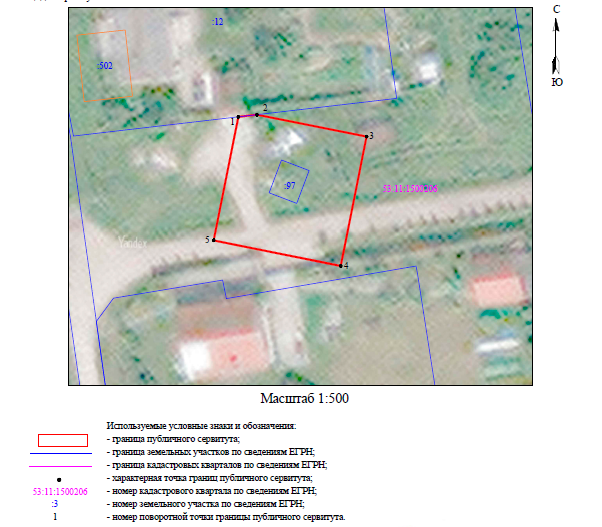 Приложение 2СХЕМА ГРАНИЦ РАЗМЕЩЕНИЯ ПУБЛИЧНОГО СЕРВИТУТАОбъект: КТП-160 кВА ПС Подберезье РП Дубровка Л-1	                               Местоположение: Новгородская область, Новгородский район, Савинское сельское поселениеКадастровый квартал: 53:11:0600202Кадастровые номера земельных участков: 53:11:0600202:195Система координат: МСК-53 (Зона 2)Площадь сервитута: 454 кв.м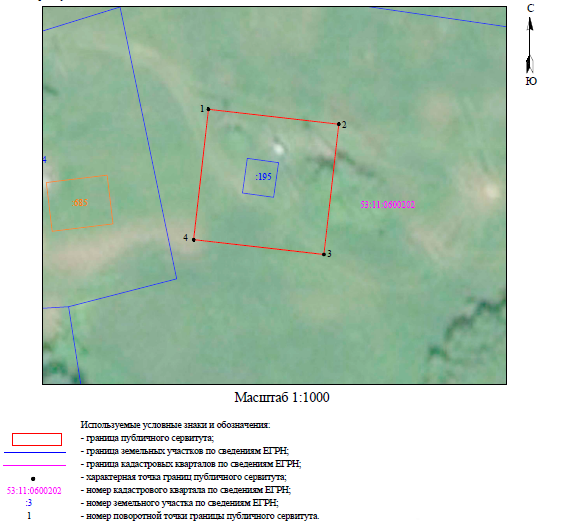 Приложение 3СХЕМА ГРАНИЦ РАЗМЕЩЕНИЯ ПУБЛИЧНОГО СЕРВИТУТАОбъект: РП Дубровка	                               Местоположение: Новгородская область, Новгородский район, Савинское сельское поселениеКадастровый квартал: 53:11:0600202Кадастровые номера земельных участков: 53:11:0600202:197Система координат: МСК-53 (Зона 2)Площадь сервитута: 574 кв.м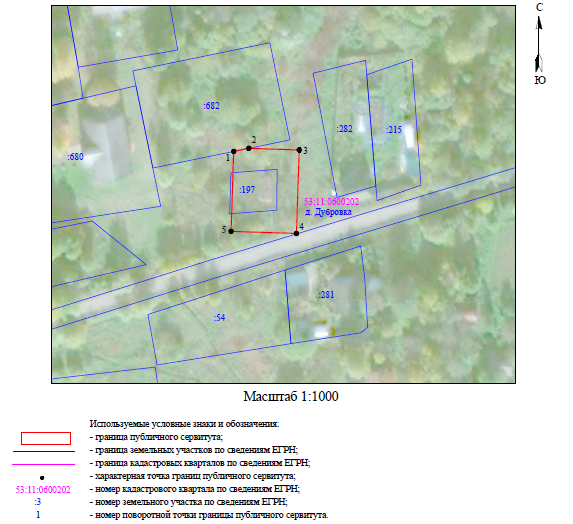 КТП-40/10/0,4 кВ №4 Новониколаевское Л-7 ПС ВосточнаяКТП-40/10/0,4 кВ №4 Новониколаевское Л-7 ПС ВосточнаяКТП-40/10/0,4 кВ №4 Новониколаевское Л-7 ПС ВосточнаяКТП-40/10/0,4 кВ №4 Новониколаевское Л-7 ПС ВосточнаяНомер углаX, мY, мСредняя квадратическая погрешность характерной точки1584 168,612 189 307,480,12584 168,962 189 310,480,13584 165,392 189 328,300,14584 144,392 189 324,090,15584 148,532 189 303,450,11584 168,612 189 307,480,1КТП-160 кВА ПС Подберезье РП Дубровка Л-1КТП-160 кВА ПС Подберезье РП Дубровка Л-1КТП-160 кВА ПС Подберезье РП Дубровка Л-1КТП-160 кВА ПС Подберезье РП Дубровка Л-1Номер углаX, мY, мСредняя квадратическая погрешность характерной точки1597 732,942 193 466,800,12597 730,532 193 487,980,13597 709,362 193 485,570,14597 711,762 193 464,390,11597 732,942 193 466,800,1РП ДубровкаРП ДубровкаРП ДубровкаРП ДубровкаНомер углаX, мY, мСредняя квадратическая погрешность характерной точки1597 577,102 193 535,680,12597 578,112 193 540,580,13597 577,572 193 556,960,14597 550,432 193 556,060,15597 551,132 193 534,820,11597 577,102 193 535,680,1